 Little Bees Children Self Help Group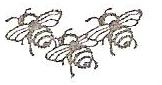 P.O. BOX 54048-00200, Nairobi Mobile: 0722-455222Email: slittlebees@yahoo.com 30th January 2014FROM MATHIAS MESO TO SPONSOR EYDIS MARIADear Sponsor Eydis,RE: THREE MONTHS DAP REPORTS FROM NOVEMBER 2013 TO JANUARY 2014Wishing you Happy New Year!Meso and Jose love each other like brothers, and when Meso is hurt by any pupil he reports to Jose. Jose and all Little Bees Children were all happy and enjoyed their Christmas. Sponsored children invited all friends to Christmas Dinner and all were happy. The dinner was good and also all types of food were there on the table. The children enjoyed my birthday and sung many songs to praise the work of Mama Lucy. My husband Richard was happy when the Little Bees were singing in good melodies. Meso is always happy with his sponsorship. Best Regards,Lucy Odipo. Little Bees Children Self Help GroupP.O. BOX 54048-00200, Nairobi Mobile: 0722-455222Email: slittlebees@yahoo.com 30th January 2014FROM JOSE OTIENO TO SPONSOR EYDIS MARIADear Sponsor Eydis,RE: THREE MONTHS DAP REPORTS FROM NOVEMBER 2013 TO JANUARY 2014Wishing you happy new year Eydis my mum! Jose has been well, he enjoyed last term when he visited the orphanage and was happy seeing wild animals. He welcomed some of his friends to come and enjoy the Christmas dinner at Little Bees. Jose’s friends were happy and Meso welcomed them telling other kids, these are my elder brothers, friends who have come to enjoy with us at our Christmas dinner. The dishes were delicious and smelling good, the children enjoyed every food. They sang good songs to mark Mama Lucy’s birthday and praises. Mama Lucy lit candles of one hundred and fifty; my husband laughed and asked if I shall read 150 lighting candles. I told the kids let the will of the Lord be done unto my children. The visitors enjoyed, the neighbours, pupils Thank you for his donation that made him happy and enjoyed 50 years Jubilee Kenya Birthday. Best regards,Lucy Odipo.